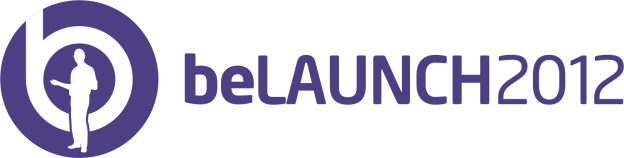 주소 : 서울특별시 강남구 수서동 까치마을 1006-715 홈페이지 : http://www.besuccess.com전화 : 010-9693-1009 정현욱 대표(james@besuccess.com)문서번호 : 총괄기획-2012-0504-01수    신 : 포항공과대학교 창업보육센터 센터장 귀하발송일자 : 2012년 5월 4일제    목 : beLAUNCH 2012 다음 스타트업 배틀 참여 안내의 건포항공과대학교의 건승하심과 무궁한 발전을 기원합니다.국내 최초 IT&스타트업 컨퍼런스인 beLAUNCH 2012 행사 중 다음 스타트업배틀에 대해 다음과 같이 안내 드리니, 창업에 뜻이 있는 귀교 학생들에게 안내 요청 드립니다.-  아    래  -(1) 행사목적 국내 최초, 최대 규모의 대한민국 Start up 글로벌 진출 Platform 국내 최초 글로벌 스타트업 배틀을 통해 역량 있는 창업가 및 예비창업가의 글로벌 진출 기회를 마련하고자 함(2) 행사 일정참가 접수(~5월 27일) : beLAUNCH 2012 공식 홈페이지에서 신청  (www.belaunch.com/battle)본선 진출 심사(~6월 초) : 서류전형을 통해 15개 팀 선발본선(6월 13일, 양재 aT센터) : 다음 투자팀 앞에서 비공개로 15팀이 각각 IR을 5~10분 간 진행투자 여부는 행사 후 개별 연락(3) 수상특전다음(Daum)에서 직접 투자 및 육성(4)지원 자격누구나 지원가능 합니다. 다음 유관 비즈니스가 아니어도 가능하며, 이미 투자를 받은 기업도 지원가능합니다. 본 행사는 대한민국 스타트업 육성 및 성공적인 글로벌 진출을 위해 기획되었으며, 창업에 뜻이 있는 역량있는 귀교 학생들이 참여하여 본 행사를 통해 글로벌 도약의 기회를 찾길 희망합니다. 상세한 제공 내용 및 일정은 첨부파일 참고 부탁 드립니다. ※	본 행사는 전세계 live 방송 되며, channel IT에서 3부작으로 방영 될 예정입니다.※	본 행사에 대해 상세한 내용은 www.belaunch.com을 참고 바랍니다.※   첨부 : beLAUNCH2012_introductiion. 끝.-BeSUCCESS대표이사 정현욱(직인생략)